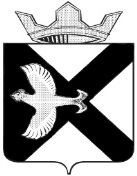 ДУМА МУНИЦИПАЛЬНОГО ОБРАЗОВАНИЯПОСЕЛОК БОРОВСКИЙРЕШЕНИЕ16 февраля 2022 г.     			                                                         №  202   рп. БоровскийТюменского муниципального района Заслушав и обсудив информацию МАУ ЦФСР «Олимпия» ТМР о деятельности за 2021 год, план на 2022 год, руководствуясь ст. 23 Устава муниципального образования поселок Боровский, Дума муниципального образования поселок БоровскийРЕШИЛА:	1. Информацию МАУ ЦФСР «Олимпия» ТМР о деятельности за 2021 год, план на 2022 год принять к сведению.	2. Настоящее решение вступает в силу с момента  подписания.Председатель Думы                                                                 В.Н. СамохваловПриложение к решению Думы муниципального образования поселок Боровский от 16.02.2022 № 202Отчет о работе МАУ ЦФСР "Олимпия" ТМР за 2021 год.Кадровый состав МАУ ЦФСР «Олимпия» ТМР Спортивные секции МАУ ЦФСР «Олимпия» ТМР        В работе с взрослым населением, главной задачей является формирование условий для подготовки команд по видам спорта участвующим в первенствах и чемпионатах районного и областного масштаба. МАУ ЦФСР «Олимпия» ТМР является базовым учреждением для формирования сборных команд Тюменского муниципального района по футболу, мини-футболу, волейболу, а также сборной Тюменской области по лапте.          В 2021 году МАУ ЦФСР «Олимпия» ТМР являлось организатором проведения чемпионатов Тюменского муниципального района по мини-футболу, футболу, полиатлону, настольному теннису, а также Спартакиады пенсионеров ТМР и Спартакиады ветеранов спорта ТМР (не проведена из-за ограничений).    Неотъемлемой частью работы учреждения является развитие спартакиадного движения на территории п. Боровский. Силами учреждения проводится Спартакиада МО п. Боровский по 14 видам спорта. В связи с ограничениями, связанными с пандемией коронавируса, пришлось неоднократно корректировать сроки и места проведения соревнований, а также отказаться от проведения одного вида спартакиады. В целом XVI Спартакиада прошла успешно, в ней участвовало 9 команд. Впервые в 2021 году приняла участие команда Боровского отделения КПРФ.          Одной из стратегических задач учреждения является развитие детского спорта. В секциях футбола, волейбола, лапты, шахмат, гиревого спорта, спортивной аэробики и лыжных гонок занимается 440 человек. В целях вовлечения подрастающего поколения к занятиям спортом и физической культурой,  совместно с преподавательским составом Боровской СОШ, проводятся спартакиады учащихся 5-8 классов по 7 видам спорта, а так же спартакиады 3-4 классов в 3-х видах программы, в которых приняло участие более 1500 учащихся нашего поселка.        В летние месяцы учреждением была организована работа детских спортивных площадок на ул. Ленинградской, 7 (стадион Боровской СОШ), ул. Мира, 18 (хоккейный корт). В течение практически 3-х месяцев с 3 июня по 31 августа, на этих площадках занималось 500 детей.         В 2021 году в России праздновалось 100-летие Всесоюзного физкультурно-спортивного комплекса ГТО. В МАУ ЦФСР «Олимпия» ТМР особое внимание уделяется внедрению и развитию комплекса ГТО. В нашем учреждении круглогодично работает центр тестирования, где любой желающий может приступить к сдаче норм.         Отдельным видом комплекс ГТО представлен в Спартакиадах школьников, а также в Спартакиаде МО п. Боровский. В рамках проведения районного фестиваля «Выбираем спорт», были проведены состязания семейных команд.  Представители поселка принимали активное участие в зимнем и летнем  Фестивалях ГТО Тюменского муниципального района.            Большое значение в нашем учреждении уделяется работе со старшим поколением. В этом году завершилась III Спартакиада пенсионеров п. Боровский, в которой приняло участие 30 человек. Триумфально выступили наши спортсмены на I Спартакиаде пенсионеров Тюменского муниципального района. Серьезные усилия МАУ ЦФСР «Олимпия» ТМР прилагает в развитии адаптивной физической культуры и спорта среди лиц с ограниченными физическими возможностями здоровья, решении задач социально-психологической адаптации в обществе, повышении уровня их физического, психологического и социального благополучия. В учреждении работает специалист по адаптивной физической культуре, проводятся занятия на базе ДЮСШ ТМР. Представители нашего поселка успешно участвуют в Спартакиаде инвалидов Тюменского района, а также в соревнованиях областного, федерального и международного уровня. Наши спортсмены: Ежова Екатерина и Туровский Владимир неоднократно становились лауреатами и победителями районного конкурса «Спортивная элита» в номинации «Лучший спортсмен с ограниченными возможностями здоровья».В новом 2022 году МАУ ЦФСР «Олимпия» ТМР планирует продолжить работу по всем направлениям деятельности учреждения. Огромным подспорьем в деле послужит сдача в эксплуатацию нового стадиона, где можно будет проводить как секционные занятия для всех групп населения, так и соревнования различного уровня. В этом году будет начато строительство нового спортивного комплекса с плавательным бассейном, в перспективе также и строительство освещенной лыжероллерной трассы.    Итоги за 2021 год.Комплексные соревнованияСоревнования по видам спортаОб информации МАУ ЦФСР «Олимпия» ТМР  о деятельности за 2021 год, план на 2022 год№п/пФ.И.О.Год рожденияДолжностьОбразованиеВУЗ, год окончанияКвалификация1.Федоров СергейСергеевич1986Инструктор по спортуВысшееТГУ, 2008Специалист по физической культуре и спорту2.Кондратенко Игорь Иванович1967Инструктор по спортуВысшееТГУ, 1996Учитель физической культуры3.Исупов Дмитрий Леонидович1977Инструктор по спортуВысшееТГУ, 1998Специалист по физической культуре и спорту. Преподаватель физической культуры.4.Бутыч Владимир Владимирович1984Инструктор по спортуВысшееТГУ, 2009Специалист по физической культуре и спорту5.Зиятдинова Лариса Николаевна1963Инструктор по спортуВысшееТГУ, 2000Специалист по физической культуре и спорту. Преподаватель физической культуры6.Темникова Людмила Федоровна1947Инструктор по спортуВысшееИшимский педагогический институт, 1973Преподаватель математики7.Овчинников Виталий Витальевич1953Инструктор по спортуСредне-специальноеСвердловский техникум физической культуры и спорта, 1979Тренер-преподаватель8. Яковщенко ТатьянаНиколаевна1968Инструктор по спортуВысшееТобольский ГПИ им. Менделеева,2003Педагог по физической культуре и спорту9.Муратов Амир Наилович1961Инструктор по спортуВысшееКурганскийГПИ,1991Учитель физической культуры10.Бакиева Любовь Леонидовна1986Инструктор по спортуСредне-специальноеЗападно-сибирский колледж, 2012Учитель физической культуры11.Борисов Сергей Артурович1996Инструктор по спортуВысшееТГУ, 2018Специалист по физической культуре и спорту12.Борисова Арина Артуровна2001Инструктор по спортуСреднее13.Герасимова Светлана Владиславовна1978Инструктор по спортуВысшее ТГСХА, 2006Экономист-менеджер14.Филинова Анастасия Александровна1995Инструктор по спортуВысшееТГУ, 2017Специалист по физической культуре и спорту15.Лукин Игорь Владимирович1977Инструктор по спортуВысшее ТГУ, 2004Специалист по физической культуре и спорту№секциясекциятренеркол-во занимающихся в 2019 годуКол-во занимающихся в 2020 годуКол-во занимающихся в 2021 году1Гиревой спорт (взрослые)Гиревой спорт (взрослые)Бутыч В.В.20 человек20 человек202Гиревой спорт (дети)Гиревой спорт (дети)Бутыч В.В.20 человек20 человек203Русская лапта (дети, мальчики)Русская лапта (дети, мальчики)Федоров С.С.40 человек40 человек404Русская лапта (взрослые)Русская лапта (взрослые)Исупов Д.Л.20 человек20 человек205Русская лапта (дети, мальчики)Русская лапта (дети, мальчики)Исупов Д.Л.20 человек20 человек206Футбол (взрослые)Футбол (взрослые)Кондратенко И.И.20 человек20 человек207Футбол (дети)Футбол (дети)Кондратенко И.И.20 человек20 человек208Волейбол (женщины)Волейбол (женщины)Зиятдинова Л.Н.20 человек20 человек209Волейбол (дети)Волейбол (дети)Зиятдинова Л.Н.20 человек20 человек2010Волейбол (мужчины)Волейбол (мужчины)Муратов А.Н.40 человек40 человек4011Волейбол (дети)Волейбол (дети)Герасимова С.В.80 человек80 человек8012Полиатлон (мужчины, женщины)Полиатлон (мужчины, женщины)Овчинников В.В.16 человек16 человек1613Настольный теннис(взрослые)Настольный теннис(взрослые)Яковщенко Т.Н.20 человек20 человек2014Лыжные гонки(взрослые)Лыжные гонки(взрослые)Бакиева Л.Л.20 человек20 человек2015Лыжные гонки(дети)Лыжные гонки(дети)Бакиева Л.Л.40 человек40 человек4016Баскетбол (взрослые)Баскетбол (взрослые)Куминов С.В.15 человек20 человек2017Шахматы(дети)Шахматы(дети)Темникова Л.Ф.60 человек40 человек4018Спортивная аэробика (дети)Спортивная аэробика (дети)Филинова А.А.80 человек80 человек8019ОФП, гиревой спорт (дети)ОФП, гиревой спорт (дети)Борисов С.А.60 человек60 человек6020Оздоровительная аэробикаОздоровительная аэробикаБорисова А.А.40 человек40 человек4021Адаптивная и лечебная физкультура Адаптивная и лечебная физкультура Лукин И.В. 40 человек40 человек40Итого по МАУИх них дети:Итого по МАУИх них дети:Итого по МАУИх них дети:Итого по МАУИх них дети:746 человек460 человек736 человек460 человек696 человек440 человекОдним из приоритетных направлений физкультурно-оздоровительной работы МАУ ЦФСР «Олимпия» ТМР является организация физкультурной работы с населением. Основной целью этой работы является создание условий для жителей муниципального образования всех возрастных и социальных категорий для регулярного занятия физической культурой и спортом.Одним из приоритетных направлений физкультурно-оздоровительной работы МАУ ЦФСР «Олимпия» ТМР является организация физкультурной работы с населением. Основной целью этой работы является создание условий для жителей муниципального образования всех возрастных и социальных категорий для регулярного занятия физической культурой и спортом.Одним из приоритетных направлений физкультурно-оздоровительной работы МАУ ЦФСР «Олимпия» ТМР является организация физкультурной работы с населением. Основной целью этой работы является создание условий для жителей муниципального образования всех возрастных и социальных категорий для регулярного занятия физической культурой и спортом.Одним из приоритетных направлений физкультурно-оздоровительной работы МАУ ЦФСР «Олимпия» ТМР является организация физкультурной работы с населением. Основной целью этой работы является создание условий для жителей муниципального образования всех возрастных и социальных категорий для регулярного занятия физической культурой и спортом.Одним из приоритетных направлений физкультурно-оздоровительной работы МАУ ЦФСР «Олимпия» ТМР является организация физкультурной работы с населением. Основной целью этой работы является создание условий для жителей муниципального образования всех возрастных и социальных категорий для регулярного занятия физической культурой и спортом.Одним из приоритетных направлений физкультурно-оздоровительной работы МАУ ЦФСР «Олимпия» ТМР является организация физкультурной работы с населением. Основной целью этой работы является создание условий для жителей муниципального образования всех возрастных и социальных категорий для регулярного занятия физической культурой и спортом.№Вид соревнованийкол-вокомандкол-воучастниковот МАУ ЦФСР «Олимпия» ТМРместо2021 г.местона предыдущих соревнованиях1.2.3.4.Зимние Сельские спортивные игры ТМР (общекомандный зачет)-лыжные гонки (мужчины)-лыжные гонки (женщины)-полиатлон-баскетбол (мужчины)-баскетбол (женщины)-шахматы-шашки-семейные старты-футзал-хоккейСпартакиада ветеранов спорта ТМР(общекомандный зачет)-лыжный спорт-настольный теннис (муж)-настольный теннис (жен)-шахматы-футзал-баскетбол-волейбол (мужчины)-волейбол (женщины)I Спартакиада пенсионеров ТМР Плавание-мужчины-женщиныДартс-мужчины-женщиныСтрельба из ПВ-мужчины-женщиныКросс-мужчины-женщиныНастольный теннис-мужчины-женщиныШахматы-мужчины-женщины2317408114111271--111121421111111521-1-123№Вид спортаСоревнованиякол-воучастниковМесто в 2021 г.Место в 2020 г.1.2.3.4.5.6.7.8.9.ФутболВолейбол (мужчины)Волейбол (женщины)Хоккей взрослыеЛаптаБаскетболНастольный теннисПолиатлон Легкая атлетикаЧемпионат ТМР по мини-футболуЧемпионат ТМР по футболу Чемпионат Тюменской области по мини-футболу   Чемпионат Тюменской области по футболу   Первенство г. Тюмени по футболу среди юношей 2004-2005 г.р.Первенство г. Тюмени по мини-футболу (3 лига)Чемпионат г.Тюмени по футболу (2 лига)Чемпионат Тюменской области (1 лига)Чемпионат Тюменской области 2 лигаЧемпионат ТМР Чемпионат России по мини-лапте в залах среди мужских командженских командПервенство России по мини-лапте юниорыюниоркиЧемпионат Тюменской области по лаптемужчиныженщиныКубок России по мини-лаптеЧемпионат России по лапте мужчиныженщиныЧемпионат г.Тюмени «Лига развития» (2 лига)Чемпионат ТМР Мужчины Женщины Чемпионат ТМР командный зачет Чемпионат ТМРКомандный зачет16 команд11 команд10 команд10 команд6 команд16 команд12 команд 20 команд10 команд12 команд12 команд12 команд9 команд7 команд13 команд10 команд12 команд14 команд6 команд15 команд15 команд21 место3 место4 место1 место4 место2 место4 место1 место4 место2 место8 место3 место7 место1 место1 место3 место5 место7 место5 место1 место1 место2 место5 место1Не проводился3 местоНе проводился 2 место--2 место-3 место3 место-3 место-1 место1 место3 место-----